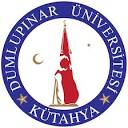 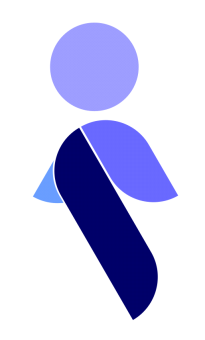 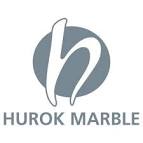 DUMLUPINAR TARİHİNDE ORTAK DİL KARDEŞLİK POSTER TASARIM YARIŞMASI YARIŞMANIN AMACI VE KONUSU:Bu yarışmanın amacı; insanlık tarihinde önemli bir yeri bulunan ve 30 Ağustos 1922'de yaşanan Dumlupınar Ruhu’nun; özgürlüğün, iradenin ve evrensel barışın sembolleştiği bir anlayışı, poster tasarım yarışması düzenleyerek gelecek kuşaklara aktarmak, yaşatmak ve görsel bir bellek oluşturmaktır.30 Ağustos 1922'de Dumlupınar evrensel barışa giden yolu göstermesi ile abideleşmiştir. Dumlupınar'ın sembolü “Değerlerin el üstünde tutulması” mesajı ile tarihe kazınmıştır. Dumlupınar Üniversitesi bu bilinç ile yaşamaktadır.KATILIM KOŞULLARI1. Yarışmaya Dumlupınar Üniversitesinde öğrenim görmekte olan tüm üniversite öğrencileri katılabilir. 2. Her öğrenci yarışmaya,  daha önceden herhangi bir yarışmada ödül almamış ya da sergilenmemiş 3 (üç) eseriyle katılabilir. 3. Sergilenmeye uygun görülen eserler ve derece alanlar sergilenecektir. 4. Dereceye giremeyen tasarımların sahipleri sergi süresinin bitiminde (bir ay içinde) Dumlupınar Üniversitesi Güzel Sanatlar Fakültesi’nden tasarımlarını elden veya kargo ile kargo masrafını ödeyerek geri alabileceklerdir. Süresi içinde geri alınamayan eserlerin sorumluluğu kabul edilmeyecektir. 5. Yarışmaya katılan öğrenciler yarışma şartlarını ve seçici kurul kararlarını peşinen kabul etmiş sayılacaktır. TEKNİK KOŞULLAR1. Yarışmaya katılan tasarımlar kağıt üzerine serbest teknikte olabileceği gibi sayısal (bilgisayar ve program) ortamında yapılarak dijital çıktı alınarak da yapılmış olmalı ve sergilenmeye hazır olmalıdır. 2. Yarışmaya gönderilen tasarımların uzun kenarları 130 cm fazla ve kısa kenarı 70 cm den az olmamalıdır.ESERLERİN TESLİM ŞEKLİ VE İADESİ  1.  Katılımcılar 2 adet zarf kullanacaklardır.2. Tasarımların arka yüzüne, zarflardan biri  yapıştırılacak diğeri toplama merkezine verilecek, zarflar içerisinde “DUMLUPINAR TARİHİNDE ORTAK DİL KARDEŞLİK POSTER TASARIM YARIŞMASI BAŞVURU FORMU” eksiksiz doldurulup ayrıca  A4  ebadında bir kağıda  özgeçmiş yazılıp, zarflar kapatılacaktır.3. Her zarfın üzerinde üç (3) rakam ve üç (3) harften oluşan bir rumuz kullanılacaktır. Gönderdiği her eser için altı rakamdan oluşan bu rumuza eserin sıra numarası yazılmalıdır. (Örn: ÇÖL456-1 gibi).4. Katılımcının rumuzu tasarımın arkasındaki zarfta  yer alacaktır. 5. Zarfların üzerinde katılımcının kimliğini belirtecek herhangi bir isim, ayırıcı işaret ve yazı bulunmayacaktır. Bu şekilde bir işlemin tespiti halinde tasarım yarışma dışı bırakılacaktır.Dereceye giremeyen tasarımın sahipleri sergi süresinin bitiminde (bir ay içinde) Dumlupınar Üniversitesi Güzel Sanatlar Fakültesi’nden resimlerini elden veya kargo ile  ücretini ödeyerek geri alabileceklerdir. Süresi içinde geri alınamayan tasarımların sorumluluğu kabul edilmeyecektir (Kargo ile gönderilen tasarımların gönderi ve iade kargo ücretleri eser sahipleri tarafından karşılanacaktır.)ESERLERİN TESLİMİTasarımlar 04 Ağustos 2014 tarihinde saat 17.00’a kadar eser toplama merkezine Dumlupınar Üniversitesi Güzel Sanatlar Fakültesi’ne elden veya kargo ile teslim edilmelidir. NOT: Kargoda meydana gelen hasarlardan ve gecikmeden Dumlupınar Üniversitesi sorumlu değildir. Belirtilen süre içerisinde belirtilen adrese ulaşmayan tasarımlar yarışmaya dâhil edilmeyecektir.ESERLERİN KULLANIM HAKKIYarışmada ödüle değer bulunan tasarımlar,  tüm haklarıyla Dumlupınar Üniversitesine ait olacak tasarımlar iade edilmeyeceklerdir.  Tasarımların tüm gönderme masrafları eser sahibine aittir. Tasarımların yarışma sonrasında geri istenmesi durumunda geri gönderme masrafları da katılımcıya aittir. Yarışmaya katılanlar yarışma koşullarının tamamını kabul etmiş sayılırlar.  Ödül alan ve sergilenen tasarımlar Dumlupınar Üniversitesi tarafından hazırlanacak katalogda yer alacaklardır. Burada seçilen eserler afiş, duvar takvimi vb. üretimlerinde de kullanılabilecektir. YARIŞMA TAKVİMİYarışma Başlama Takvimi	: 2014	                            		Son Başvuru Tarihi		: 04 Ağustos  2014			Değerlendirme Tarihi 	: 11 Ağustos 2014Sonuçların Açıklanması	: 14 Ağustos 2014          Yarışma sonuçları Dumlupınar Üniversitesi Sosyal Sorumluluk Projeleri Yönetim Birimi web sitesinden (ssp.dpu.edu.tr) duyurulacaktır.  Aynı sitede Dumlupınar konulu makale/derleme/söyleşi çalışmaları başlayarak katılımcı öğrencilerimize bilgilendirme yapılacaktır.ÖDÜLLER:1. lik ödülü 3000 TL ve sertifika,2. lik ödülü  2000 TL ve sertifika,3. lük ödülü 1000 TL ve sertifika,4. Mansiyon 500 TL ve sertifika,5. Mansiyon 500 TL ve sertifika,Sergilenmeye değer bulunan tasarımlara sadece sertifika verilecektir.ÖDÜL TÖRENİÖdül töreni 30 Ağustos Zafer Bayramı anma haftası törenlerinde, Dumlupınar Üniversitesi Bedesten Sergi Salonunda yapılacaktır.DEĞERLENDİRMESeçici kurul 11 Ağustos 2014 tarihinde toplanacak ve değerlendirme yapacaktır. Değerlendirme sonucu tasarımların yoğunluğuna göre en kısa sürede ilan edilecektir.SERGİLEMEÖdül alan ve sergilenmeye değer bulunan eserler 30 Ağustos 12 Eylül 2014 tarihleri arasında Dumlupınar Üniversitesi Bedesten  Sergi Salonu’nda  sergilenecektir. ESER TESLİM ADRESİDumlupınar Üniversitesi Güzel Sanatlar Fakültesi Evliya Çelebi Yerleşkesi KÜTAHYAİletişim:          İlyas Önder Ökdem Murat ÇalışNazik ÇiğdemResul AyTel: 0 (274) 265 20 45 - 4677, 4542, 4557